Domácí úkoly a příprava žáků 7. B na týden od 23. 3. do 27. 3. 2020Čj Komunikační a slohová výchova – Knihovna, knihkupectví – pracovní sešit strana 28/d, e, f a strana 29/g, h, chJazyková výchova – Vzory podstatných jmen rod mužský – procvičuj na: https://skolakov.eu/cesky-jazyk-4-trida/podstatna-jmena-rodu-muzskehoLiterární výchova – Orientace v textu, přísloví. Přečíst prezentaci na adrese:http://zs-srbska.cz/wp-content/uploads/2016/09/VY_32_INOVACE_%C4%8CJ-Sl-6.7.06.pdfAJNauč se orientovat v prostoru: doleva-turn left, doprava-turn right, rovně-go straight on, zastavit-stop a procvičuj číslovky 0-100 pomocí: https://www.languageguide.org/english/numbers/https://www.gamestolearnenglish.com/prepositions-game/https://www.youtube.com/watch?v=-_YoeEY8FPMNj Slovíčka Meine Familie – slovíčka, osobní zájmena, otázky, přivlastňovací zájmena atd., co máte v sešitě nalepeno z poslední hodiny.Nauč se vyprávět o své rodině. Silně napsaná slova oprav podle skutečnosti tvé rodiny, cvičení napiš do sešitu.Erzählung (vyprávění):Das ist meine Familie. Das bin ich. Ich heiße Martin. Das ist meine Mutter – sie heißt Renate.Das ist mein Vater – er heißt Robert. Das ist mein Bruder – er heißt Frank. Wir wohnenin Berlin.M – Písemné dělení jednociferným dělitelem, slovní úlohy – učebnice str. 42/ cv. 12, 15, str. 43/ cv, 19, 20, str. 45/ cv. 36M geometrie – Obvod čtverce a obdélníku – vzorce – str. 79 – zápis + str. 79/ cv. 2, 3                                                                                     – str. 80 – zápis + str. 80/ cv. 2, 3Pokud nemáš u sebe sešit do geometrie, pracuj na papír. Po kontrole nalepíš do sešitu.Z – Téma – Doprava a Zemědělství Evropy – udělej jednoduchý, krátký zápis z učebnice a naučíš se. Pokud nemáš u sebe sešit do zeměpisu, pracuj na papír. Po kontrole nalepíš do sešitu.F – Téma – Spalovací motor čtyřdobý vznětový ( naftový ) - udělej jednoduchý, krátký zápis z učebnice a naučíš se. Pokud nemáš u sebe sešit do fyziky, pracuj na papír. Po kontrole nalepíš do sešitu.Tv - Doma prováděj – Rytmická cvičení s hudbou  Nezapomínej na pravidelnou hygienuOv Opiš si uvedený zápis do sešitu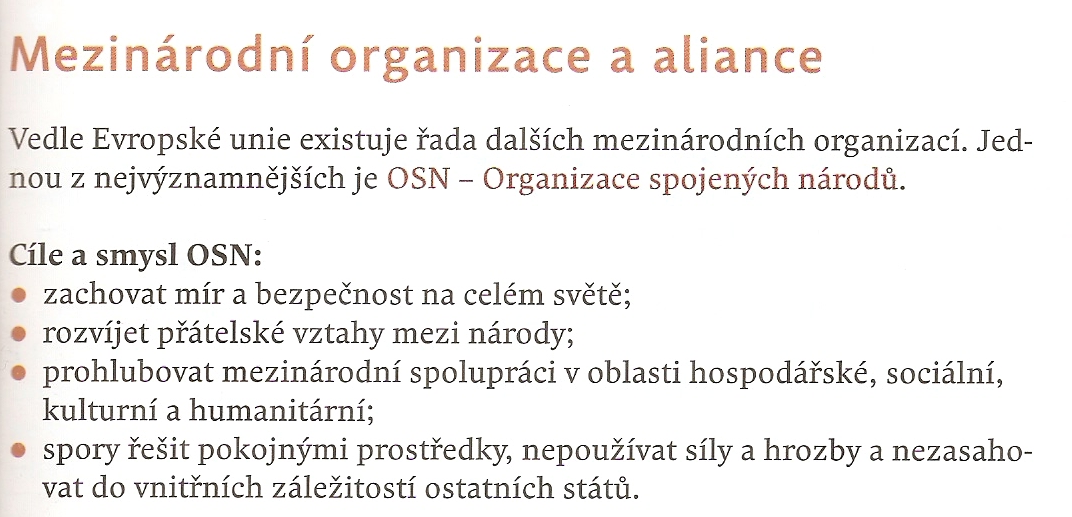 Na internetu najdi a napiš celé jméno a příjmení generálního tajemníka OSND: Doplňovačka - úkol : "Opisuj věty a zároveň doplňuj chybějící slova"

1. Mistr J.....H...... kázal v k..........B............., pak byl dán do k............ a prohlášen za k..........
2. V roce..............byl upálen v K.................a jeho popel vysypán do ř.............
3. Po Janu Husovi byl oblíbený kazatel J.........Ž...................., psal se rok 1419.
4. J......Ž................vedl zástup lidí v roce..............na r................, aby konšelé propustili vězně.
5. Nakonec ty k............vyhodili z o....... ven, to byla první pražská defenestrace.
6. Přítomný byl i J......Ž............z Trocnova, který se stal v......................všech h...........ů.

P: Téma: sudokopytníci učebnice str. 39-40
Úkol: 1. přečti, vyhledej a vypiš domácí a hospodářská zvířata sudokopytníky
2. vyhledej a vypiš volně žijící sudokopytníky

Vv: Úkol - namaluj jednoho volně žijícího a jednoho domácího sudokopytníka

Kdo má sešity ve škole, musí pracovat na papír a ukládat do složky.Hv Muzikál Mamma MiaNapiš na papír nebo do sešitu ozdobně a barevně název muzikálu a připiš odpovědi na následující otázky. Pokud nebudeš vědět, pomoc na jdeš na internetu: https://cs.wikipedia.org/wiki/Mamma_Mia!_(film)Jak se jmenovala skupina, jejíž písničky se v muzikálu objevují?Jak se jmenovaly dvě hlavní hrdinky? (napovím, že to byla matka a dcera)Kolik měla hlavní hrdinka tatínků?Konala se nakonec svatba?Která písnička se ti nejvíc líbila? Napiš název.A dál klidně můžeš nakreslit hezký obrázek  Odevzdávat se bude po návratu do školy. Všechny úkoly budou vyžadovány.Pv Uvař těstovinový salát podle následujícího receptu. Pěkně naservíruj na talíř a vyfoť. Kdo má možnost, tak mně fotku pošle na emailovou adresu: siruckova@zspshodonin.cz Kdo nemá email, tak fotku ukáže po návratu do školy. Těstovinový salátIngredience:těstovinyzelená paprikarajčeokurkačervená paprikamajonéza  100ml500 g kuřecí prsapodle chuti sůl, sójová omáčka, mletý černý pepř, bílý jogurtpodle potřeby olejPostup přípravy:Kuřecí maso očistíme a nakrájíme na nudličky. Maso osolíme, opepříme, ochutíme sójovou omáčkou a opečeme na pánvi s trochou oleje dozlatova.Těstoviny uvaříme v osolené vodě podle návodu.Zeleninu (papriky, rajče a okurku) omyjeme, očistíme a nakrájíme na malé kostičky.V misce smícháme maso, těstoviny a nakrájenou zeleninu. Přidáme majonézu, bílý jogurt, sůl a pepř. Těstovinový salát dobře promícháme.